Извещениео запросе котировок цен № 028/ТВРЗ/2024 Уважаемые господа!Тамбовский ВРЗ АО «ВРМ» (далее – Заказчик) сообщает о проведении запроса котировок цен № 028/ТВРЗ/2024 с целью выбора организации на право заключения договора на модернизацию системы автоматической пожарной сигнализации, системы оповещения и управления эвакуацией людей при пожаре (далее работы) для нужд Тамбовского ВРЗ АО «ВРМ» в 2024 году. Котировочные заявки подаются в письменной форме в запечатанных конвертах до 10-00 часов московского времени «28» марта 2024 г. по адресу: 392009, г. Тамбов, пл. Мастерских, д. 1.Организатором запроса котировок цен является Тамбовский ВРЗ АО «ВРМ» в лице энергомеханического отдела (далее Организатор). Представитель Организатора, ответственный за проведение запроса котировок цен – Ильичев Артур Валериевиич, e-mail: av.ilichev@vagonremmash.ru (4752) 79-09-31 доб. 156.Извещение о проведении запроса котировок цен № 028/ТВРЗ/2024 размещено на официальном сайте АО «ВРМ» www.vagonremmash.ru, (раздел «Тендеры»).Предметом запроса котировок цен является модернизация системы автоматической пожарной сигнализации, системы оповещения и управления эвакуацией людей при пожаре (далее работы) для нужд Тамбовского ВРЗ АО «ВРМ» в 2024 году. Начальная (максимальная) цена договора составляет:2 500 000 (Два миллиона пятьсот тысяч) рублей 00 копеек, без учета НДС;3 000 000 (Три миллиона) рублей 00 копеек, с учетом всех налогов, включая НДС.        Настоящим приглашаем Вас принять участие в запросе котировок цен на нижеизложенных условиях (прилагаются).Требования Федерального закона от 05.04.2013 № 44-ФЗ «О контрактной системе в сфере закупок товаров, работ, услуг для обеспечения государственных и муниципальных нужд» и Федерального закона от 18.07.2011 № 223-ФЗ «О закупках товаров, работ, услуг отдельными видами юридических лиц» не распространяются на закупки, осуществляемые заказчиком.Настоящее приглашение не должно расцениваться в качестве объявления о проведении торгов или приглашения принять участие в торгах, а также не должно рассматриваться как оферта или приглашение делать оферты. Соответственно, статьи 437, 447 - 449 Гражданского кодекса Российской Федерации к проводимому отбору контрагентов не применяются. Эти процедуры также не являются публичным конкурсом и не регулируются статьями 1057 - 1061 части второй Гражданского кодекса Российской Федерации.Председатель Конкурсной комиссииТамбовского ВРЗ АО «ВРМ»	              Д.В. Шлыков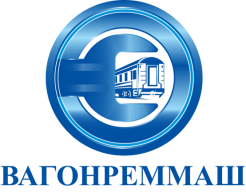 АКЦИОНЕРНОЕ ОБЩЕСТВО «ВАГОНРЕММАШ»ФилиалТамбовский вагоноремонтный завод 392009, г. Тамбов, пл. Мастерских, д. 1 тел. (4752) 44-49-59, факс (4752) 44-49-02,  t-mail: tvrz.vagonremmash.ru